Santo Tomás de Cori * 1655 - 1729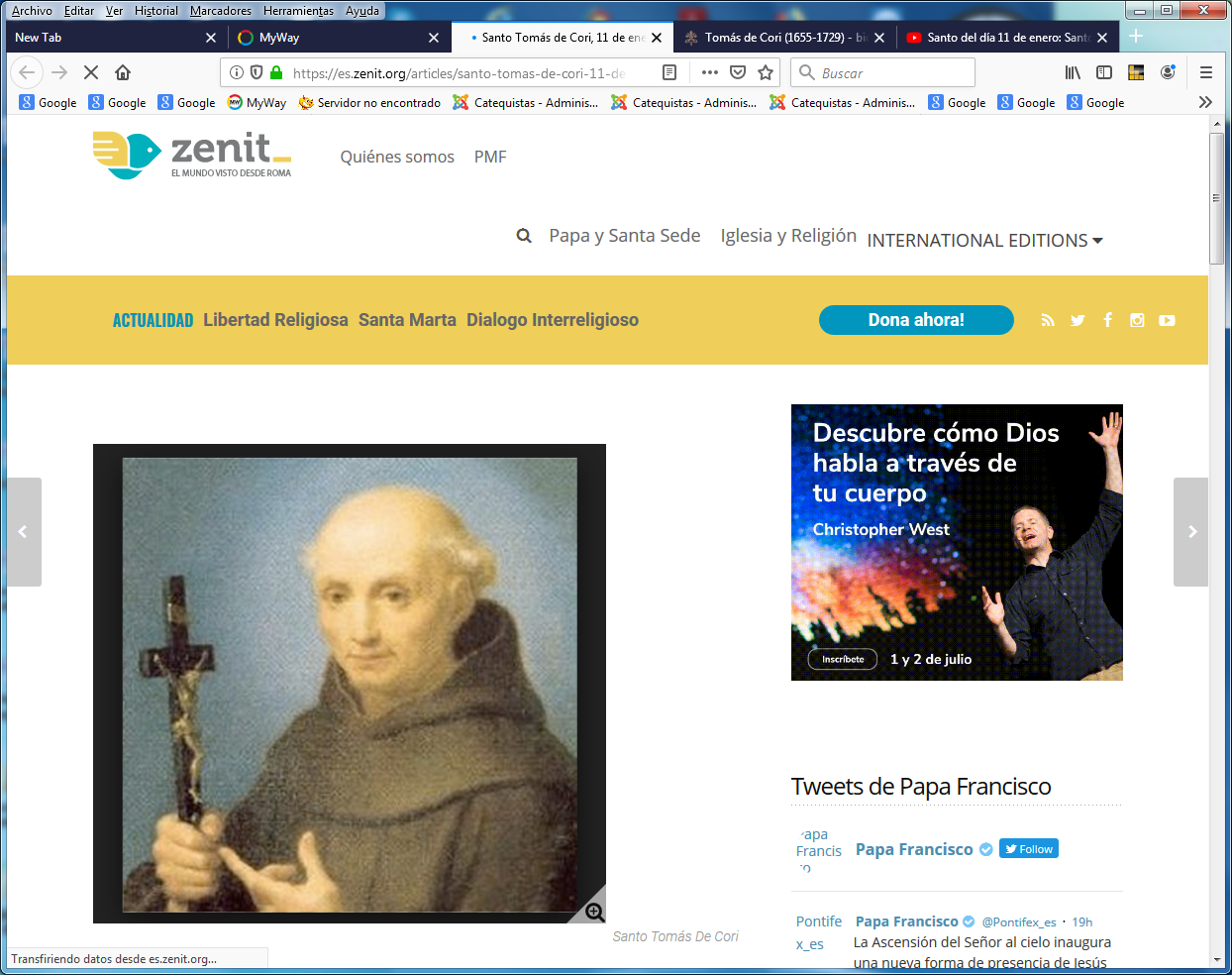      Imitar a un Tomás de Cori por parte del catequista es sentir la importancia que tiene la oración y la necesidad que se tiene dela Eucaristía. Y además es vivircon entusiasmo por anunciar el mensaje de Jesús a los hombres con los que se vive. Y todo ello siendo humilde y sencillo, muy caritativo y ante todo paciente, sereno y alegre.(Cori, 4 de junio de 1655 – 11 de enero de 1729) fue un religioso y santo franciscano. A los 14 años, se hizo cargo de su familia después de la muerte de sus padres. Tuvo la responsabilidad de hacerse cargo de sus dos hermanas y encontrarles marido. Se caracterizó por una gran devoción y, después de haber casado a sus hermanas, se determino a hacerse  franciscano. Biografía   Nacido en Cori ,tuvo una infancia marcada por la pérdida prematura de su madre primero y de su padre después, quedando sólo, a los catorce años, al cuidado de la hermana más pequeña. Hará de pastor, aprendiendo la sabiduría de las cosas simples. Casadas las hermanas, queda libre para seguir la inspiración que desde algún año guardaba en el silencio del corazón: pertenecer completamente a Dios en la vida religiosa franciscana. Había conocido a los Frailes Menores en su misma ciudad en el Convento de S. Francisco. Casadas las dos hermanas y libre de toda preocupación, fue acogido en la Orden y enviado a Orvieto para hacer el año de noviciado. Profesada la Regla de S. Francisco y finalizados los estudios de teología, se ordena sacerdote en 1683. Fue nombrado inmediatamente vice maestro de novicios en el convento de la SS. Trinidad de Orvieto; sus superiores reconocieron desde muy pronto sus dotes.Poco tiempo después fray Tomás oyó hablar de los Retiros que comenzaban a florecer en la Orden y de la intención de los Superiores de la Provincia Romana de instaurar uno en el Convento de Civitella (hoy Bellegra). Su petición fue acogida y el joven fraile llamó así a la puerta del pobre Convento en 1684, diciendo: "Soy fray Tomás de Cori y vengo para hacerme santo". Con un lenguaje quizás lejano al nuestro, expresaba él su ansia de vivir radicalmente el Evangelio según el espíritu de S. Francisco.En 1683 fue ordenado sacerdote y fue conocido por su estilo claro y simple de predicar y por su "admirable devoción a la eucaristia". Se unió a la comunidad de Civitella (ahora Bellegra), donde vivió hasta su muerte, a excepción de los seis años que vivió como guardián del convento de Palombara. EL 11 de enero de 1729, murió mientras dormía.  Su estilo de vidaLos largos años transcurridos en S. Francisco de Bellegra se pueden resumir en tres puntos:

Oración

Santo Tomás de Cori fue seguramente, como se ha dicho de S. Francisco, no tanto un hombre que oraba, como un hombre hecho oración. Esta dimensión animó toda la vida del Fundador del Retiro. El aspecto más evidente de su vida espiritual fue sin duda la centralidad de la Eucaristía, testimoniada por Tomás en la celebración eucarística, intensa y participada, y en la oración silenciosa de adoración en las largas noches de Retiro después del oficio divino celebrado a medianoche. Su vida de oración estuvo marcada por una aridez persistente de espíritu. La ausencia total de una consolación sensible en la oración y en su vida de unión con Dios, se prolongaría durante más de cuarenta años, encontrándole siempre sereno y radical en la vivencia del primado de Dios. Verdaderamente su oración se configuró como " memoria Dei " realizando concretamente la unidad de vida no obstante las múltiples actividades.

Evangelización

 Tomás no se cerró en el Retiro, olvidando el bien de sus hermanos y el corazón de la vocación franciscana, que es apostólico. Fue llamado con razón el apóstol del " Sublacense ", habiendo recorrido comarcas y ciudades en el anuncio incansable del Evangelio, en la administración de los sacramentos y en el surgir de milagros a su paso, signo de la presencia y cercanía del Reino. Su predicación era clara y simple, persuasiva y fuerte. No subió a los púlpitos más ilustres del tiempo: su personalidad pudo entregar lo mejor de sí en el ámbito restringido de la región del Lazio, viviendo su vocación franciscana en minoridad y a la opción concreta por los más pobres.Exquisita caridadSanto Tomás de Cori fue para sus hermanos padre amabilísimo. Ante las resistencias de algunos hermanos en su deseo de reforma y de radicalidad en vivir el ideal franciscano, el Santo supo responder con paciencia y humildad, encontrándose incluso sólo para atender el convento. Había comprendido muy bien que toda auténtica reforma inicia por sí mismo.

El notable epistolario que nos ha llegado, demuestra la atención de Tomás a las más pequeñas expectativas y necesidades de sus hermanos y de tantos amigos, penitentes y frailes que se dirigían a él para recibir un consejo. En el convento demostró su espíritu de caridad en la disponibilidad a cualquier necesidad, incluso la más humilde.Exquisito en su caridad, se ofrecía a todos de manera servicial y respondía con paciencia a los hermanos que no veían con buenos ojos la radicalidad de la vivencia de la regla franciscana. Incluso llegaron a dejarle solo para atender el convento. Con tan celeste bagaje recorría los caminos, administraba los sacramentos y veía florecer los milagros a su paso. Fue un apóstol incansable que transmitía el Evangelio con la transparencia de quien lo ha hecho vida en sí mismo. Con claridad y sencillez, conmoviendo con sus palabras a quienes iban a escucharle, su voz resonaba fundamentalmente entre las gentes que poblaban el Lacio.Como buen franciscano, no ocultaba su predilección por los pobres. Para éstos reservaba también esos actos de caridad con los que ha jalonado su biografía, dejando plasmados rasgos de fe que atraían del cielo bendiciones divinas extraordinarias. Así se cuenta, que habiendo dejado vacías las despensas del convento de pan por haber repartido todo entre los necesitados, al llegar sus hermanos hallaron cubiertas todas las necesidades que tenían. En el «Epistolario» de su autoría se detecta su exquisitez y atención a cada una de las personas que se acercaron a él, junto a las que dispensaba a los hermanos de su comunidad.  El final de su vida    Fue agraciado con muchos favores celestiales, entre otros, los éxtasis que en ocasiones se producían públicamente. Uno de ellos sucedió mientras se hallaba repartiendo la Sagrada Comunión y fue elevado hasta el techo portando el copón en sus manos para volver a descender poco más tarde ante los atónitos ojos de los fieles, a los que pudo continuar dando la comunión con toda naturalidad. Falleció el 11 de enero de 1729, mientras dormía, con el sublime gozo de haberse entregado enteramente a Cristo y a los demás; ese mismo día, como era su costumbre, atendió a los penitentes en el confesionario durante horas. Fue beatificado por Pío VI el 3 de septiembre de 1786, y canonizado por Juan Pablo II el 21 de noviembre de 1999. Ese día este pontífice recordó que el santo «fue imagen viva del buen Pastor. Como guía amoroso, supo conducir a los hermanos encomendados a su cuidado hacia las verdes praderas de la fe, animado siempre por el ideal franciscano», haciendo notar que vivió «la realeza del amor y del servicio, según la lógica de Cristo».